                                                                                  Znak sprawy: UGiM.271.19.2019Odbiór i zagospodarowania odpadów komunalnych z nieruchomości zamieszkałych zlokalizowanychna terenie Gminy i Miasta Wyszogród .PRZETARG NIEOGRANICZONYpostępowanie prowadzone jest w trybie przetargu nieograniczonego na podstawie art. 6a ustawy z dnia 29 stycznia 2004 r. Prawo zamówień publicznych dla wartości zamówienia mniejszej, niż wynikająca z przepisów wydanych na podstawie art. 11 ust. 8 ustawy- Pzp i  na podstawie art. 39 i następne ustawy- Pzp.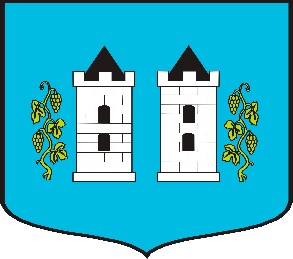 Zamawiający: Gmina i Miasto Wyszogród                        ul. Rębowska 37                        09-450 Wyszogródtel. 24 267-26-00; fax.: 24 267-26-01Wyszogród , GRUDZIEŃ 2019 r.ROZDZIAŁ INAZWA I ADRES ZAMAWIAJĄCEGOGmina i Miasto Wyszogród ul. Rębowska 37 09-450 WyszogródREGON 611015508NIP 774 32 11 407tel.- 24 267-26-00; fax.: 24 267-26-01e-mail:, ugim@wyszogrod.plgodziny pracy Urzędu: poniedziałek, wtorek, czwartek, piątek  – 7.30 - 15.30, środa  – 9.00 - 17.00 Nr konta bankowego: VISTULA BANK SPÓŁDZIELCZY nr 65 9011 0005 0000 0101 2000 0010.ROZDZIAŁ IITRYB UDZIELENIA ZAMÓWIENIANiniejsze postępowanie prowadzone jest w trybie przetargu nieograniczonego na podstawie art. 6a ustawy z dnia 29 stycznia 2004 r. Prawo zamówień publicznych dla wartości zamówienia mniejszej, niż wynikająca z przepisów wydanych na podstawie art. 11 ust. 8 ustawy- Pzp i  na podstawie art. 39 i następne ustawy- Pzp.W postępowaniu mają zastosowanie przepisy ustawy oraz aktów wykonawczych wydanych na jej podstawie. W zakresie nieuregulowanym przez ww. akty prawne stosuje się przepisy ustaw)' z dnia 23 kwietnia 1964 r. - Kodeks cywilny (t. j. Dz. U. z 2018 r. poz. 1025 z późn. zm.).Zamawiający zgodnie z art. 24aa ust. 1 ustawy „Pzp” najpierw dokona oceny ofert, a następnie zbada, czy Wykonawca, którego oferta została oceniona jako najkorzystniejsza, nie podlega wykluczeniu oraz spełnia warunki udziału w niniejszym postępowaniu.Znak sprawy: UGiM.271.19.2019ROZDZIAŁ IIIINFORMACJE OGÓLNEZgodnie z art. 39 ustawy Pzp zamawiający zaprasza do składania ofert w trybie przetargu nieograniczonego na realizację zamówienia pn.”Odbiór i zagospodarowania odpadów komunalnych z nieruchomości zamieszkałych zlokalizowanych na terenie Gminy i Miasta Wyszogród”.Postępowanie o udzielenie zamówienia prowadzi się zachowaniem formy pisemnej.Postępowanie o udzielenie zamówienia prowadzi się w języku polskim.Wykonawca poniesie wszelkie koszty związane z przygotowaniem i złożeniem oferty. Zaleca się, aby wykonawca zdobył wszelkie informacje, które mogą być konieczne do prawidłowego przygotowania oferty.Zamawiający nie dopuszcza możliwości złożenia ofert częściowych.Zamawiający nie dopuszcza możliwości złożenia ofert wariantowych.Rozliczenia między zamawiającym, a wykonawcą prowadzone będą w PLN.Zamawiający	nie	przewiduje	udzielania	zaliczek	na	poczet	wykonania zamówienia.Zamawiający przewiduje udzielenie zamówień na podstawie art. 67 ust. 1 pkt 6 ustawy Pzp polegających na powtórzeniu podobnych usług dotyczących odbioru i zagospodarowania odpadów komunalnych z nieruchomości zamieszkałych oraz rekreacyjno-wypoczynkowych zlokalizowanych na terenie Gminy i Miasta Wyszogród stanowiących nie więcej niż 30 % wartości zamówienia podstawowego.Zamawiający dopuszcza możliwość zatrudnienia podwykonawców i nie wskazuje kluczowych części zamówienia, które musi osobiście wykonywać Wykonawca.Wykonawcy mogą wspólnie ubiegać się o udzielenie zamówienia. W takim przypadku wykonawcy ustanawiają pełnomocnika do reprezentowania ich w postępowaniu o udzielenie zamówienia publicznego albo do reprezentowania w postępowaniu i zawarcia umowy w sprawie zamówienia publicznego.Postępowanie o udzielenie zamówienia publicznego jest jawne.Protokół wraz z załącznikami jest jawny. Załączniki do protokołu udostępnia się po dokonaniu wyboru najkorzystniejszej oferty lub unieważnieniu postępowania, z tym że oferty udostępnia się od chwili ich otwarcia.Nie ujawnia się informacji stanowiących tajemnicę przedsiębiorstwa w rozumieniu przepisów o zwalczaniu nieuczciwej konkurencji (Dz.U. z 2018 r. poz. 419), jeżeli wykonawca, nie później niż w terminie składania ofert, zastrzegł, że nie mogą być one udostępniane oraz wykazał, iż zastrzeżone informacje stanowią tajemnicę przedsiębiorstwa /zastrzeżenie należy dołączyć do oferty/.Wykonawca nie może zastrzec informacji, o których mowa w art. 86 ust. 4 ustawy Pzp.Zamawiający zgodnie z art. 24aa ustawy Pzp najpierw dokona oceny ofert,  a następnie zbada, czy wykonawca, którego oferta została oceniona jako najkorzystniejsza, nie podlega wykluczeniu oraz spełnia warunki udziału w postępowaniu.ROZDZIAŁ IVOPIS PRZEDMIOTU ZAMÓWIENIA1. Przedmiotem zamówienia jest odbiór i zagospodarowanie odpadów komunalnych z nieruchomości zamieszkałych oraz rekreacyjno - wypoczynkowych zlokalizowanych na terenie Gminy i Miasta Wyszogród w okresie od dnia podpisania umowy do dnia 29.02.2020r.2. Wspólny Słownik Zamówień (CPV) 90500000, 90511000, 90513100, 90512000.3. Szczegółowy opis zamówienia zawiera Dział II.ROZDZIAŁ VTERMIN WYKONANIA ZAMÓWIENIAUmowa realizowana będzie od dnia podpisania umowy do dnia 29.02.2020r.ROZDZIAŁ VIWARUNKI UDZIAŁU W POSTĘPOWANIUO zamówienie publiczne mogą ubiegać się Wykonawcy spełniający warunki, o których mowa w art. 22 ust. 1 ustawy Pzp tj. nie podlegają wykluczeniu i spełniają następujące warunki udziału w postępowaniu w zakresie:kompetencji lub uprawnień do prowadzenia określonej działalności zawodowej, o ile wynika to z odrębnych przepisów,Zamawiający wymaga:Warunek zostanie spełniony, jeżeli Wykonawca wykaże, że posiada:wpis do rejestru działalności regulowanej w zakresie odbierania odpadów komunalnych od właścicieli nieruchomości, prowadzonego przez wójta, burmistrza lub prezydenta miasta, właściwego ze względu na miejsce odbierania odpadów komunalnych od właścicieli nieruchomości, o którym mowa w art. 9b, art. 9c ustawy z dnia 13.9.1996 r. o utrzymaniu czystości i porządku w gminach (Dz.U. z 2018 r. poz. 1454 z późn. zm.);wpis do rejestru podmiotów wprowadzających produkty, produkty w opakowaniach i gospodarujących odpadami, o którym mowa w art. 49 ustawy z dnia 14.12.2012 r. o odpadach (Dz.U. z 2018 r. poz. 992 z późn. zm.), prowadzonego przez właściwego miejscowo Marszałka Województwa, w związku z art. 50 ust. 1 pkt 5 lit. b ww. ustawy w zakresie transportu odpadów;wpis do rejestru podmiotów wprowadzających produkty, produkty w opakowaniach i gospodarujących odpadami, o którym mowa w art. 49 ustawy z dnia 14.12.2012 r. o odpadach (Dz.U. z 2018 r. poz. 992 z późn. zm.), prowadzonego przez właściwego miejscowo Marszałka Województwa, w związku z art. 50 ust. 1 pkt 3 lit. b ww. ustawy w zakresie zbierania zużytego sprzętu elektrycznego i elektronicznego;zezwolenie na zbieranie odpadów i zezwolenie na przetwarzanie odpadów, w rozumieniu przepisów ustawy z dnia 14.12.2012 r. o odpadach (Dz.U. z 2018 r. poz. 992 z późn. zm.), w tym w szczególności art. 232 – w przypadku, gdy Wykonawca zamierza zbierać odpady komunalne, prowadzić odzysk lub unieszkodliwianie odpadów komunalnych we własnym zakresie. W przypadku, gdy Wykonawca zamierza przekazywać odpady innemu podmiotowi, w celu ich odzysku lub unieszkodliwiania, powinien zawrzeć umowę na wskazany zakres z podmiotem posiadającym zezwolenie w tym zakresie. W przypadku, gdy Wykonawca zamierza przekazywać odpady innemu podmiotowi, prowadzącemu odzysk lub unieszkodliwianie poza granicami Rzeczpospolitej Polskiej, powinien zawrzeć umowę na wskazany zakres z podmiotem posiadającym zezwolenie w tym zakresie, wynikające z obowiązujących przepisów prawa;umowę/-y z instalacją/-ami komunalną/-ymi na przyjmowanie odebranych od właścicieli nieruchomości niesegregowanych (zmieszanych) odpadów komunalnych/pozostałości z sortowania odpadów komunalnych, zgodnie z obowiązującymi w tym zakresie przepisami prawa.sytuacji ekonomicznej lub finansowej - Zamawiający nie stawia wymagań w tym zakresie,zdolności technicznej lub zawodowej: Zamawiający wymaga:Warunek zostanie spełniony, jeżeli Wykonawca wykaże, że:wykonał, a w przypadku świadczeń okresowych lub ciągłych również wykonuje   w okresie ostatnich 3 lat przed upływem terminu składania ofert, a jeżeli okres prowadzenia działalności jest krótszy – w tym okresie: co najmniej jedną usługę odbioru odpadów komunalnych wykonaną w sposób ciągły, przez okres minimum 2 miesięcy o łącznej masie minimum 200 Mg.dysponuje bazą magazynowo–transportową spełniającą wymagania zawarte w Rozporządzeniu Ministra Środowiska z dnia 11.1.2013 r. w sprawie szczegółowych wymagań w zakresie odbierania odpadów komunalnych od właścicieli nieruchomości (Dz.U. z 2013 r. poz. 122),dysponuje pojazdami do odbierania odpadów komunalnych, w ilości niezbędnej do prawidłowej realizacji umowy, tj.:co najmniej 2 szt. (dwie sztuki) pojazdów do odbierania zmieszanych odpadów komunalnych,co najmniej 1 szt. (jedna sztuka) pojazdów dostosowanych do odbierania selektywnie zebranych odpadów komunalnych,pojazdy do odbierania odpadów bez funkcji kompaktującej – min. 1 szt. (jedna sztuka).Jeśli wykonawcy wspólnie ubiegają się o udzielenie niniejszego zamówienia to:warunek określony w pkt 1.1) musi spełniać każdy z Partnerów składających ofertę wspólną.warunek określony w pkt 1.3)a. musi spełniać jeden z Partnerów składających ofertę wspólną.warunek określony w pkt 1.3)b. musi spełniać każdy z Partnerów składających ofertę wspólną.warunek określony w pkt 1.3)c. mogą spełniać łącznie Partnerzy składający ofertę wspólną na zasadzie sumowania potencjałów.Udział innych podmiotów w realizacji zamówienia:Wykonawca może w celu potwierdzenia spełniania warunków udziału w postępowaniu, w stosownych sytuacjach oraz w odniesieniu do zamówienia lub jego części, polegać na zdolnościach technicznych lub zawodowych lub sytuacji finansowej lub ekonomicznej innych podmiotów, niezależnie od charakteru prawnego łączących go z nimi stosunków prawnych.Wykonawca, który polega na zdolnościach lub sytuacji innych podmiotów, musi udowodnić zamawiającemu, że realizując zamówienie, będzie dysponował niezbędnymi zasobami tych podmiotów, w szczególności przedstawiając zobowiązanie tych podmiotów do oddania mu do dyspozycji niezbędnych zasobów na potrzeby realizacji zamówienia.Zamawiający ocenia, czy udostępniane Wykonawcy przez inne podmioty zdolności techniczne lub zawodowe lub ich sytuacja finansowa lub ekonomiczna, pozwalają na wykazanie przez Wykonawcę spełniania warunków udziału w postępowaniu oraz bada, czy nie zachodzą wobec tego podmiotu podstawy wykluczenia, o których mowa w art. 24 ust. 1 pkt 12–23 i ust. 5 pkt 1,2,4.W odniesieniu do warunków dotyczących wykształcenia, kwalifikacji zawodowych lub doświadczenia, wykonawcy mogą polegać na zdolnościach innych podmiotów, jeśli podmioty te zrealizują zamówienie w tej części, do realizacji których te zdolności są wymagane.Wykonawca, który polega na sytuacji finansowej lub ekonomicznej innych podmiotów, odpowiada solidarnie z podmiotem, który zobowiązał się do udostępnienia zasobów, za szkodę poniesioną przez zamawiającego powstałą wskutek nieudostępnienia tych zasobów, chyba że za nieudostępnienie zasobów nie ponosi winy.Jeżeli zdolności techniczne lub zawodowe lub sytuacja ekonomiczna lub finansowa, podmiotu, o którym mowa w pkt 1), nie potwierdzają spełnienia przez wykonawcę warunków udziału w postępowaniu lub zachodzą wobec tych podmiotów podstawy wykluczenia, Zamawiający żąda, aby wykonawca w terminie określonym przez zamawiającego:zastąpił ten podmiot innym podmiotem lub podmiotami lubzobowiązał się do osobistego wykonania odpowiedniej części zamówienia, jeżeli wykaże zdolności techniczne lub zawodowe lub sytuację finansową lub ekonomiczną, o których mowa w pkt 1).ROZDZIAŁ VIIPODSTAWY WYKLUCZENIA Z POSTĘPOWANIAZamawiający, na podstawie art. 24 ust. 1 pkt 12 ustawy Pzp, wyklucza z postępowania o udzielenie zamówienia wykonawcę, który nie wykazał spełniania warunków w postępowaniu lub nie wykazał braku podstaw wykluczenia.Zamawiający wyklucza z postępowania o udzielenie zamówienia wykonawcę, jeżeli zachodzą w stosunku do niego podstawy do wykluczenia, o których mowa w art. 24 ust. 1 pkt 13-23.Zamawiający wyklucza również z postępowania o udzielenie zamówienia wykonawcę:na podstawie art.24 ust. 5 pkt 1, w stosunku do którego otwarto likwidację, w zatwierdzonym przez sąd układzie w postępowaniu restrukturyzacyjnym jest przewidziane zaspokojenie wierzycieli przez likwidację jego majątku lub sąd zarządził likwidację jego majątku w trybie art. 332 ust. 1 ustawy z dnia 15 maja 2015 r. – Prawo restrukturyzacyjne (Dz. U. z 2017 r. poz. 508 ze zm.) lub którego upadłość ogłoszono, z wyjątkiem wykonawcy, który po ogłoszeniu upadłości zawarł układ zatwierdzony prawomocnym postanowieniem sądu, jeżeli układ nie przewiduje zaspokojenia wierzycieli przez likwidację majątku upadłego, chyba że sąd zarządził likwidację jego majątku w trybie art. 366 ust. 1 ustawy z dnia 28 lutego 2003 r. – Prawo upadłościowe (Dz. U. z 2017 r. poz. 2344 ze zm.);na podstawie art.24 ust. 5 pkt 2, który w sposób zawiniony poważnie naruszył obowiązki zawodowe, co podważa jego uczciwość, w szczególności gdy wykonawca w wyniku zamierzonego działania lub rażącego niedbalstwa nie wykonał lub nienależycie wykonał zamówienie, co zamawiający jest w stanie wykazać za pomocą stosownych środków dowodowych;na podstawie art.24 ust. 5 pkt 4, który, z przyczyn leżących po jego stronie, nie wykonał albo nienależycie wykonał w istotnym stopniu wcześniejszą umowę w sprawie zamówienia publicznego lub umowę koncesji, zawartą z zamawiającym, o którym mowa w art. 3 ust. 1 pkt 1–4, co doprowadziło do rozwiązania umowy lub zasądzenia odszkodowania;Wykonawca, który podlega wykluczeniu na podstawie art. 24 ust. 1 pkt 13 i 14 oraz 16-20 ustawy Pzp lub ust. 5 pkt 1, 2, 4 ustawy Pzp, może przedstawić dowody na to, że podjęte przez niego środki są wystarczające do wykazania jego rzetelności, w szczególności udowodnić naprawienie szkody wyrządzonej przestępstwem lub przestępstwem skarbowym, zadośćuczynienie pieniężne za doznaną krzywdę lub naprawienie szkody, wyczerpujące wyjaśnienie stanu faktycznego oraz współpracę z organami ścigania oraz podjęcie konkretnych środków technicznych, organizacyjnych i kadrowych, które są odpowiednie dla zapobiegania dalszym przestępstwom lub przestępstwom skarbowym lub nieprawidłowemu postępowaniu wykonawcy. Przepisu zdania pierwszego nie stosuje się, jeżeli wobec wykonawcy, będącego podmiotem zbiorowym, orzeczono prawomocnym wyrokiem sądu zakaz ubiegania się o udzielenie zamówienia oraz nie upłynął określony w tym wyroku okres obowiązywania tego zakazu.ROZDZIAŁ VIIIWYKAZ OŚWIADCZEŃ LUB DOKUMENTÓW POTWIERDZAJĄCYCH SPEŁNIANIE WARUNKÓW UDZIAŁU W POSTĘPOWANIU ORAZ BRAK PODSTAW WYKLUCZENIA.1. Zamawiający żąda od Wykonawcy, który polega na zdolnościach lub sytuacji innych podmiotów na zasadach określonych w art. 22a ustawy, przedstawienia w odniesieniu do tych podmiotów dokumentów wymienionych w § 5 pkt 1- 9 Rozporządzenia MINISTRA ROZWOJU  z dnia 26 lipca 2016 r.w sprawie rodzajów dokumentów, jakich może żądać zamawiający od wykonawcy w postępowaniu o udzielenie zamówienia 22. Zgodnie z art. 24 ust. 11 ustawy Pzp Wykonawca, w terminie 3 dni od dnia zamieszczenia na stronie internetowej informacji, o których mowa w art. 86 ust. 5 ustawy Pzp (informacja z otwarcia ofert), przekazuje Zamawiającemu oświadczenie o przynależności lub braku przynależności do tej samej grupy kapitałowej, o której mowa w art. 24 ust. 1 pkt 23 ustawy Pzp. Wraz ze złożeniem oświadczenia, Wykonawca może przedstawić dowody, że powiązania z innym wykonawcą nie prowadzą do zakłócenia konkurencji w postępowaniu o udzielenie zamówienia.3. Zamawiający przed udzieleniem zamówienia, wezwie Wykonawcę, którego oferta została najwyżej oceniona, do złożenia w wyznaczonym, nie krótszym niż 5 dni, terminie aktualnych na dzień złożenia oświadczeń lub dokumentów potwierdzających okoliczności, o których mowa w art. 25 ust. 1 ustawy Pzp.4. Na wezwanie Zamawiającego Wykonawca zobowiązany jest złożyć następujące oświadczenia i dokumenty w celu potwierdzenia spełnienia przez Wykonawcę warunków udziału w postępowaniu:wpis do rejestru działalności regulowanej w zakresie odbierania odpadów komunalnych od właścicieli nieruchomości, prowadzonego przez wójta, burmistrza lub prezydenta miasta, właściwego ze względu na miejsce odbierania odpadów komunalnych od właścicieli nieruchomości, o którym mowa w art. 9b, art. 9c ustawy z dnia 13.9.1996 r. o utrzymaniu czystości i porządku w gminach (Dz.U. z 2018 r. poz. 1454 z późn. zm.);wpis do rejestru podmiotów wprowadzających produkty, produkty w opakowaniach i gospodarujących odpadami, o którym mowa w art. 49 ustawy z dnia 14.12.2012 r. o odpadach (Dz.U. z 2018 r. poz. 992 z późn. zm.), prowadzonego przez właściwego miejscowo Marszałka Województwa, w związku z art. 50 ust. 1 pkt 5 lit. b ww. ustawy w zakresie transportu odpadów;wpis do rejestru podmiotów wprowadzających produkty, produkty w opakowaniach i gospodarujących odpadami, o którym mowa w art. 49 ustawy z dnia 14.12.2012 r. o odpadach (Dz.U. z 2018 r. poz. 992 z późn. zm.), prowadzonego przez właściwego miejscowo Marszałka Województwa, w związku z art. 50 ust. 1 pkt 3 lit. b ww. ustawy w zakresie zbierania zużytego sprzętu elektrycznego i elektronicznego; zezwolenie na zbieranie odpadów i zezwolenie na przetwarzanie odpadów, w rozumieniu przepisów ustawy z dnia 14.12.2012 r. o odpadach (Dz.U. z 2018 r. poz. 992 z późn. zm.), w tym w szczególności art. 232 – w przypadku, gdy Wykonawca zamierza zbierać odpady komunalne, prowadzić odzysk lub unieszkodliwianie odpadów komunalnych we własnym zakresie. W przypadku, gdy Wykonawca zamierza przekazywać odpady innemu podmiotowi, w celu ich odzysku lub unieszkodliwiania, powinien zawrzeć umowę na wskazany zakres z podmiotem posiadającym zezwolenie w tym zakresie. W przypadku, gdy Wykonawca zamierza przekazywać odpady innemu podmiotowi, prowadzącemu odzysk lub unieszkodliwianie poza granicami Rzeczpospolitej Polskiej, powinien zawrzeć umowę na wskazany zakres z podmiotem posiadającym zezwolenie w tym zakresie, wynikające z obowiązujących przepisów prawa; umowę/-y z instalacją/-ami komunalną/-ymi na przyjmowanie odebranych od właścicieli nieruchomości niesegregowanych (zmieszanych) odpadów komunalnych/pozostałości z sortowania odpadów komunalnych, zgodnie z obowiązującymi w tym zakresie przepisami prawa.  Wykaz usług wykonanych, a w przypadku świadczeń okresowych lub ciągłych również wykonywanych, w okresie ostatnich 3 lat przed upływem terminu składania ofert, a jeżeli okres prowadzenia działalności jest krótszy – w tym okresie, wraz z podaniem ich wartości, przedmiotu, dat wykonania i podmiotów, na rzecz których usługi zostały wykonane, oraz załączeniem dowodów określających czy te usługi zostały wykonane lub są wykonywane należycie, przy czym dowodami, o których mowa, są referencje bądź inne dokumenty wystawione przez podmiot, na rzecz którego usługi były wykonywane, a w przypadku świadczeń okresowych lub ciągłych są wykonywane, a jeżeli z uzasadnionej przyczyny o obiektywnym charakterze Wykonawca nie jest w stanie uzyskać tych dokumentów – oświadczenie Wykonawcy; w przypadku świadczeń okresowych lub ciągłych nadal wykonywanych referencje bądź inne dokumenty potwierdzające ich należyte wykonywanie powinny być wydane nie wcześniej niż 3 miesiące przed upływem terminu składania ofert.  Wykaz narzędzi, wyposażenia zakładu lub urządzeń technicznych dostępnych Wykonawcy usług w celu wykonania zamówienia publicznego wraz z informacją o podstawie do dysponowania tymi zasobami oraz informacja Wykonawcy, że dysponuje bazą magazynowo-transportową spełniającą wymagania zawarte w Rozporządzeniu Ministra Środowiska z dnia 11.1.2013 r. w sprawie szczegółowych wymagań w zakresie odbierania odpadów komunalnych od właścicieli nieruchomości (Dz.U. z 2013 r. poz. 122) na terenie, do którego Wykonawca posiada tytuł prawny.5. Na wezwanie Zamawiającego Wykonawca zobowiązany jest złożyć następujące oświadczenia i dokumenty w celu potwierdzenia braku podstaw wykluczenia wykonawcy z udziału w postępowaniu:informację z Krajowego Rejestru Karnego w zakresie określonym w art. 24 ust. 1 pkt 13, 14 i 21 ustawy PZP, wystawionej nie wcześniej niż 6 miesięcy przed upływem terminu składania ofert,odpis z właściwego rejestru lub z centralnej ewidencji i informacji o działalności gospodarczej, jeżeli odrębne przepisy wymagają wpisu do rejestru lub ewidencji, w celu potwierdzenia braku podstaw wykluczenia na podstawie art. 24 ust. 5 pkt 1 ustawy PZP;oświadczenie wykonawcy o braku wydania wobec niego prawomocnego wyroku sądu lub ostatecznej decyzji administracyjnej o zaleganiu z uiszczaniem podatków, opłat lub składek na ubezpieczenia społeczne lub zdrowotne albo –w przypadku wydania takiego wyroku lub decyzji – dokumentów potwierdzających dokonanie płatności tych należności wraz z ewentualnymi odsetkami lub grzywnami lub zawarcie wiążącego porozumienia w sprawie spłat tych należności;oświadczenie wykonawcy o braku orzeczenia wobec niego tytułem środka  zapobiegawczego zakazu ubiegania się o zamówienia publiczne;6. Jeżeli Wykonawca ma siedzibę lub miejsce zamieszkania poza terytorium Rzeczypospolitej Polskiej, zamiast dokumentów, o których mowa w pkt 6:ust. 5 pkt 1 – składa informację z odpowiedniego rejestru albo, w przypadku braku takiego rejestru, inny równoważny dokument wydany przez właściwy organ sądowy lub administracyjny kraju, w którym Wykonawca ma siedzibę lub miejsce zamieszkania lub miejsce zamieszkania ma osoba, której dotyczy informacja albo dokument, w zakresie określonym w art. 24 ust. 1 pkt 13, 14 i 21 ppkt 2 składa dokument lub dokumenty wystawione w kraju, w którym Wykonawca ma siedzibę lub miejsce zamieszkania potwierdzające odpowiednio, że: nie otwarto jego likwidacji ani nie ogłoszono upadłości.7. Dokumenty, o których mowa w pkt 7, ppkt 1) i 2) powinny być wystawione nie wcześniej niż 6 miesięcy przed upływem terminu składania ofert.8. Jeżeli w kraju, w którym Wykonawca ma siedzibę lub miejsce zamieszkania lub miejsce zamieszkania ma osoba, której dokument dotyczy, nie wydaje się dokumentów, o których mowa pkt 7 ppkt 1 i 2 , zastępuje się je dokumentem zawierającym odpowiednio oświadczenie Wykonawcy, ze wskazaniem osoby albo osób uprawnionych do jego reprezentacji, lub oświadczenie osoby, której dokument miał dotyczyć, złożone przed notariuszem lub przed organem sądowym, administracyjnym albo organem samorządu zawodowego lub gospodarczego właściwym ze względu na siedzibę lub miejsce zamieszkania Wykonawcy lub miejsce zamieszkania tej osoby. Pkt 8 stosuje się.9. Na wezwanie Wykonawca, który polega na zdolnościach lub sytuacji innych podmiotów na zasadach określonych w art. 22a ustawy Pzp, zobowiązany jest do przedstawienia w odniesieniu  do  tych  podmiotów dokumentów,  o  których  mowa  w pkt 6.10. Jeżeli Wykonawca nie złoży oświadczenia, o którym mowa w pkt 1. niniejszej SIWZ, oświadczeń lub dokumentów potwierdzających okoliczności, o których mowa w art. 25 ust. 1 ustawy PZP, lub innych dokumentów niezbędnych do przeprowadzenia postępowania, oświadczenia lub dokumenty są niekompletne, zawierają błędy lub budzą wskazane przez Zamawiającego wątpliwości, Zamawiający wezwie do ich złożenia, uzupełnienia lub poprawienia lub do udzielania wyjaśnień w terminie przez siebie wskazanym, chyba że mimo ich złożenia, uzupełnienia lub poprawienia lub udzielenia wyjaśnień oferta Wykonawcy podlega odrzuceniu lub konieczne byłoby unieważnienie postępowania.11. Inne dokumenty dołączone do oferty: Dowód wniesienia wadium – jeżeli zostało wniesione w innej formie niż w pieniądzu. Pełnomocnictwo osoby lub osób podpisujących ofertę - jeżeli uprawnienie do podpisu nie wynika bezpośrednio z załączonych dokumentów. W przypadku złożenia oferty wspólnej – pełnomocnictwo udzielone osobie do działania w postepowaniu lub do działania w postepowaniu i zawarcia umowy. Zobowiązanie podmiotu trzeciego jeżeli dotyczy – Załącznik nr 2 do SIWZ.12. Oferta wspólna: W przypadku złożenia oferty wspólnej przedsiębiorcy występujący wspólnie muszą upoważnić jednego spośród siebie jako przedstawiciela pozostałych –lidera do zaciągania zobowiązań i rozporządzania prawem w sprawach związanych z przedmiotem postępowania, a jego upoważnienie musi być udokumentowane pełnomocnictwem podpisanym przez pozostałych przedsiębiorców lub ich uprawnionych przedstawicieli.Oferta przedstawiona przez dwóch lub więcej partnerów wchodzących w skład konsorcjum lub spółki cywilnej musi być przedstawiona jako jedna oferta, od jednego wykonawcy i spełniać następujące wymagania:oświadczenie o przynależności lub braku przynależności do tej samej grupy kapitałowej składa każdy z wykonawców wspólnie ubiegających się o udzielenie zamówienia.ROZDZIAŁ IXINFORMACJE O SPOSOBIE POROZUMIEWANIA SIĘ ZAMAWIAJĄCEGO Z WYKONAWCAMI ORAZ PRZEKAZYWANIA OŚWIADCZEŃ LUB DOKUMENTÓW, A TAKŻE WSKAZANIE OSÓB UPRAWNIONYCH DO POROZUMIEWANIA SIĘ Z WYKONAWCAMI.1.	Ze strony Zamawiającego uprawnionymi do porozumiewania się z Wykonawcami są:- w sprawach przedmiotu zamówienia: Artur Kaźmierczak, tel, 24 267 26 15 w godz. 8:00 – 15:00. - w sprawach procedury przetargowej: Artur Kaźmierczak, tel, 24 267 26 15 w godz. 8:00 – 15:00. 2.	Wykonawca i Zamawiający będą obowiązani przekazywać oświadczenia, wnioski, zawiadomienia oraz informacje drogą elektroniczną lub faksem, a każda ze stron na żądanie drugiej niezwłocznie potwierdzi fakt ich otrzymania. W każdym wypadku dopuszczalna też będzie forma pisemna porozumiewania się stron postępowania. Forma pisemna będzie obligatoryjna dla oferty (również jej zmiany i wycofania), umowy oraz oświadczeń i dokumentów, wymienionych w Rozdziale VIII SIWZ (również w wypadku ich złożenia w wyniku wezwania, o którym mowa w Rozdziale VIII pkt. 3-5 SIWZ).3.	Wykonawca może zwrócić się do Zamawiającego o wyjaśnienie treści SIWZ. Zamawiający niezwłocznie udzieli wyjaśnień, jednak nie później niż na 2 dni przed upływem terminu składania ofert, pod warunkiem, że wniosek o wyjaśnienie treści SIWZ wpłynął do Zamawiającego nie później niż do końca dnia, w którym upływa połowa wyznaczonego terminu składania ofert.4.	Jeżeli wniosek o wyjaśnienie treści SIWZ wpłynął po upływie terminu składania wniosku, o którym mowa w pkt. 3, lub dotyczy udzielonych wyjaśnień, Zamawiający może udzielić wyjaśnień albo pozostawić wniosek bez rozpoznania. Przedłużenie terminu składania ofert nie wpływa na bieg terminu składania wniosku, o którym mowa w pkt. 3.5.	Wniosek o wyjaśnienie treści SIWZ powinien być opatrzony nazwą składającego go Wykonawcy. Treść zapytań wraz z wyjaśnieniami Zamawiający zamieści na stronie internetowej www.ugimwyszogrod.bip.org.pl, w rubryce dotyczącej niniejszego postępowania, bez ujawniania źródła zapytania. Wykonawcy proszeni są, o ile to możliwe, o przekazanie treści zapytań również drogą elektroniczną, w formacie edytowalnym („.doc”, „.docx”, itp.).6.	Zamawiający nie zamierza zwoływać zebrania wszystkich Wykonawców, o którym mowa w art. 38 ust. 3 Pzp, w celu wyjaśnienia wątpliwości dotyczących treści SIWZ.7.	Jeżeli Zamawiający wprowadzi przed terminem składania ofert jakiekolwiek zmiany w treści SIWZ, zostaną one zamieszczone na stronie internetowej www.ugimwyszogrod.bip.org.pl  w rubryce przeznaczonej dla niniejszego postępowania.ROZDZIAŁ X WADIUMWykonawca przystępując do przetargu jest zobowiązany wnieść wadium w wysokości 5.000,00 zł (słownie: pięćdziesiąt tysięcy złotych) do upływu terminu składania ofert.Wadium można wnieść w:pieniądzu,poręczeniach bankowych lub poręczeniach spółdzielczej kasy oszczędnościowo-kredytowej, z tym że poręczenie kasy jest zawsze poręczeniem pieniężnym,gwarancjach bankowych,gwarancjach ubezpieczeniowych,poręczeniach udzielanych przez podmioty, o których mowa w art. 6b ust. 5 pkt 2 ustawy z dnia 9 listopada 2000 roku o utworzeniu Polskiej Agencji Rozwoju Przedsiębiorczości (tj. Dz. U. z 2016 r. poz. 359 ).Wadium wnoszone w pieniądzu wpłaca się przelewem na rachunek bankowy– VISTULA BANK SPÓŁDZIELCZY nr 65 9011 0005 0000 0101 2000 0010 .Oferta jest skutecznie zabezpieczona wadium, jeśli pieniądze znajdują się na koncie zamawiającego w terminie /godzina/ składania ofert.Oferta wykonawcy, który nie wniesie wadium lub wniesie wadium w sposób nieprawidłowy – nie uwzględniając zasad określonych w Specyfikacji Istotnych Warunków Zamówienia zostanie odrzucona na podstawie art. 89 ust. 1 pkt 7 b ustawy – Prawo zamówień publicznych.Zamawiający zwraca wadium wszystkim wykonawcom niezwłocznie po wyborze oferty najkorzystniejszej lub unieważnieniu postępowania, z wyjątkiem wykonawcy, którego oferta została wybrana jako najkorzystniejsza, z zastrzeżeniem pkt 7.Zamawiający zatrzymuje wadium wraz z odsetkami, jeżeli wykonawca w odpowiedzi na wezwanie, o którym mowa w art. 26 ust. 3 i 3a, z przyczyn leżących po jego stronie, nie złożył oświadczeń lub dokumentów potwierdzających okoliczności, o których mowa w art. 25 ust. 1, oświadczenia, o którym mowa w art. 25a ust. 1, pełnomocnictw lub nie wyraził zgody na poprawienie omyłki, o której mowa w art. 87 ust. 2 pkt 3, co spowodowało brak możliwości wybrania oferty złożonej przez wykonawcę jako najkorzystniejszej.Zamawiający zatrzymuje również wadium wraz z odsetkami, jeżeli Wykonawca, którego oferta została wybrana:odmówił podpisania umowy w sprawie zamówienia publicznego na warunkach określonych w ofercie,zawarcie umowy w sprawie zamówienia publicznego stało się niemożliwe z przyczyn leżących po stronie Wykonawcy.Wykonawcy, którego oferta została wybrana jako najkorzystniejsza, zamawiający zwraca wadium niezwłocznie po zawarciu umowy w sprawie zamówienia publicznego.Zamawiający zwraca niezwłocznie wadium, na wniosek wykonawcy, który wycofał ofertę przed upływem terminu składania ofert.Zamawiający żąda ponownego wniesienia wadium przez wykonawcę któremu zwrócono wadium na podstawie pkt 6, jeżeli w wyniku rozstrzygnięcia odwołania jego oferta została wybrana jako najkorzystniejsza. Wykonawca wnosi wadium w terminie określonym przez zamawiającego.Dowód wniesienia wadium w formie innej niż pieniężna należy załączyć do oferty w formie oryginału w postaci elektronicznej opatrzonej kwalifikowanym podpisem elektronicznym.Jeżeli oferta jest zabezpieczona wadium w formie innej niż pieniężna, wykonawca winien uwzględnić wszystkie zapisy dotyczące zatrzymania wadium.ROZDZIAŁ XIOPIS SPOSOBU PRZYGOTOWYWANIA OFERT 1.	Zamawiający nie dopuszcza składania ofert częściowych. 2.	Nie dopuszcza się składania ofert wariantowych.3.	Wykonawca ponosi wszelkie koszty związane z przygotowaniem i złożeniem oferty. 4.	Oferta powinna zawierać: 1)	Formularz ofertowy (wzór – załącznik nr 1 do SIWZ) – wypełniony przez Wykonawcę,  2)	Pełnomocnictwa osób podpisujących ofertę do podejmowania zobowiązań w imieniu Wykonawcy – jeżeli dotyczy. Pełnomocnictwa winny być przedłożone w formie oryginału lub kopii poświadczonej notarialnie.5.	Załączniki do SIWZ są wzorami. Zamawiający zaleca ich użycie w składanej ofercie. Dopuszcza się zamieszczenie w ofercie załączników opracowanych przez Wykonawcę, pod warunkiem jednak, że ich treść będzie odpowiadała treści formularzy załączonych do SIWZ.  6.	Oferta, aby była ważna, musi być podpisana przez Wykonawcę, przedstawicieli Wykonawcy wymienionych w aktualnych dokumentach rejestrowych firmy lub osoby po stronie Wykonawcy upoważnionej do zaciągania zobowiązań w jego imieniu. Formalne upoważnienie powinno być wówczas dołączone do oferty. Zaleca się, by podpisy wyżej określonych osób złożone były na formularzu oferty oraz na wszystkich załączonych dokumentach. Wszystkie strony, na których zostaną dokonane poprawki lub korekty błędów, powinny być parafowane przy miejscu naniesienia tych poprawek (korekt) przez osoby podpisujące ofertę. 7.	Oferta powinna być sporządzona w języku polskim.8.	Oferta powinna być jednoznaczna, tzn. sporządzona bez dopisków, opcji i wariantów oraz spięta w sposób trwały. W celu usprawnienia pracy komisji przetargowej Wykonawcy proszeni są o ponumerowanie kolejno stron. 9.	 Nie ujawnia się informacji stanowiących tajemnicę przedsiębiorstwa w rozumieniu przepisów o zwalczaniu nieuczciwej konkurencji, jeżeli Wykonawca, nie później niż w terminie składania ofert, zastrzegł, że nie mogą być one udostępniane oraz wykazał, iż zastrzeżone informacje stanowią tajemnicę przedsiębiorstwa. Wykonawca nie może zastrzec informacji podawanych podczas otwarcia ofert, o których mowa w art. 86 ust. 4 Pzp. Dokumenty zawierające zastrzeżone informacje należy spiąć oddzielnie z zaznaczeniem: „Dokumenty objęte tajemnicą przedsiębiorstwa” – w przeciwnym wypadku cała oferta traktowana będzie jako jawna.10.	Oferty należy składać w nieprzejrzystych, zamkniętych kopertach lub opakowaniach. Koperta powinna być opieczętowana pieczęcią firmową, zawierać nazwę i adres Wykonawcy oraz adnotację następującej treści.: „Oferta na: Odbiór i zagospodarowania odpadów komunalnych z nieruchomości zamieszkałych zlokalizowanych na terenie Gminy i Miasta Wyszogród. Nie otwierać przed 16.12.2019r. przed godz. 09:15” 11.	Wykonawca może zmienić lub wycofać złożoną przez siebie ofertę, pod warunkiem, że Zamawiający otrzyma pisemne powiadomienie o wprowadzeniu zmian lub wycofaniu oferty jeszcze przed terminem składania ofert, określonym w niniejszej SIWZ. Wykonawca nie może wycofać oferty i wprowadzić zmian w ofercie po upływie terminu składania ofert.ROZDZIAŁ XII.	MIEJSCE ORAZ TERMIN SKŁADANIA I OTWARCIA OFERTMiejsce oraz termin składania ofert.Oferty należy składać do dnia 16.12.2019r. do godz. 09:00  w  Urzędzie Gminy i Miasta Wyszogród  (pok. nr 5 – sekretariat – I piętro).Miejsce oraz termin otwarcia ofert.Otwarcie ofert nastąpi w dniu 16.12.2019r. o godz. 09:15 w siedzibie Zamawiającego: Urząd Gminy i Miasta Wyszogródul. Rębowska 3709 – 450 Wyszogródsala nr 6 – I piętro.ROZDZIAŁ XIIITERMIN ZWIĄZANIA OFERTĄTermin związania ofertą wynosi 30 dni.Bieg terminu związania ofertą rozpoczyna się wraz z upływem terminu składania ofert.Wykonawca samodzielnie lub na wniosek zamawiającego może przedłużyć termin związania ofertą, z tym że zamawiający może tylko raz, co najmniej na 3 dni przed upływem terminu związania ofertą, zwrócić się do wykonawców o wyrażenie zgody na przedłużenie tego terminu o oznaczony okres, nie dłuższy jednak niż 60 dni.ROZDZIAŁ XIVOPIS SPOSOBU OBLICZANIA CENY OFERTYObowiązującą formą wynagrodzenia Wykonawcy z tytułu należytego wykonania, wszystkich obowiązków objętych przedmiotem zamówienia, będzie wynagrodzenie tonażowe, stanowiące iloczyn ilości faktycznie i zgodnie z postanowieniami niniejszej umowy odebranych i zagospodarowanych odpadów komunalnych oraz stawki jednostkowej za odbiór i zagospodarowanie 1 Mg danego rodzaju odpadów komunalnych od właścicieli nieruchomości zlokalizowanych na terenie Gminy  i Miasta Wyszogród .Wykonawca określi w Formularzu Oferty jednostkowe ceny za odbiór i zagospodarowanie 1 Mg poszczególnych rodzajów odpadów komunalnych wraz ze wskazaniem szacunkowego całkowitego (maksymalnego) wynagrodzenie Wykonawcy.Wynagrodzenie należne Wykonawcy jest ostateczne i obejmuje wszelkie elementy realizacji przedmiotu zamówienia w okresie realizacji przedmiotu zamówienia, w tym również ryzyko Wykonawcy z tytułu oszacowania wszelkich kosztów związanych z realizacją przedmiotu zamówienia, a także oddziaływania innych czynników mających lub mogących mieć wpływ na koszty, wyliczone zgodnie z SIWZ.Niedoszacowanie, pominięcie oraz brak rozpoznania przedmiotu zamówienia nie może być podstawą do żądania przez Wykonawcę zmiany wynagrodzenia.Ceny określone przez Wykonawcę w ofercie zostaną ustalone na okres ważności umowy i nie podlegają zmianom, z wyjątkiem odpowiednich zapisów w umowie.Cena oferty winna obejmować całkowity koszt wykonania przedmiotu zamówienia, w tym również wszelkie koszty towarzyszące , o których mowa w Dziale II-III niniejszej SIWZ.Cena określona przez wykonawcę powinna uwzględniać opusty, jakie Wykonawca oferuje.Ceny powinny być przedstawione do dwóch miejsc po przecinku.ROZDZIAŁ XVOPIS KRYTERIÓW, KTÓRYMI ZAMAWIAJĄCY BĘDZIE SIĘ KIEROWAŁ PRZY WYBORZE OFERTY Z PODANIEM WAG TYCH KRYTERIÓW I SPOSOBU OCENY OFERTPrzy wyborze oferty zamawiający będzie kierował się kryteriami:Cena	– 60 %Termin realizacji odbioru interwencyjnego	– 40 % Kryterium "Cena" – C będzie rozpatrywane na podstawie łącznej ceny brutto za wykonanie przedmiotu zamówienia, podanej przez Wykonawcę w formularzu Oferty.Zamawiający przyzna punkty wg następującego wzoru:C minC = ---------- X 100 pkt X 60% = …........... pktCogdzie: C min - cena brutto oferty najtańszej	Co	- cena brutto oferty ocenianejKryterium „Termin realizacji odbioru interwencyjnego” - T rozpatrywany będzie czas realizacji odbioru interwencyjnego, jaki Wykonawca wskaże w formularzu oferty.Najkrótszy możliwy termin realizacji odbioru wynosi 1 dzień. Najdłuższy możliwy termin realizacji odbioru wynosi 3 dni.Zgodnie z poniższym schematem Wykonawca może zaproponować termin realizacji odbioru interwencyjnego w jednym z poniżej podanych wariantów. Zamawiający w kryterium termin realizacji odbioru interwencyjnego przyzna punkty w następujący sposób:za odbiór interwencyjny w terminie 3 dni od daty zgłoszenia 0 punktów,za odbiór interwencyjny w terminie 2 dni od daty zgłoszenia 20 punktów,za odbiór interwencyjny w terminie 1 dnia od daty zgłoszenia 40 punktów. Ocena punktowa ofert będzie liczbą wynikającą z sumowania ilości punktów, jakie otrzyma oferta za poszczególne kryteria.Zamawiający zastosuje zaokrąglanie wyników do dwóch miejsc po przecinku. Op = C + T gdzie:Op – ocena punktowa oferty wynikająca ze zsumowania ilości punktów, jakie otrzyma oferta za poszczególne kryteria;C – liczba punktów otrzymana w kryterium cena (max. 60 pkt);T	–	liczba	punktów	otrzymana	w	kryterium	termin	realizacji	odbioru interwencyjnego (max. 40 pkt).ROZDZIAŁ XVIINFORMACJE O FORMALNOŚCIACH, JAKIE POWINNY ZOSTAĆ DOPEŁNIONE PO WYBORZE OFERTY W CELU ZAWARCIA UMOWY W SPRAWIEZAMÓWIENIA PUBLICZNEGOZamawiający zawrze z Wykonawcą umowę w sprawie zamówienia publicznego, z zastrzeżeniem art. 183 ustawy, w terminie nie krótszym niż 10 dni od dnia przesłania zawiadomienia o wyborze najkorzystniejszej oferty.Zamawiający może zawrzeć umowę przed upływem terminów, o których mowa w pkt 1, jeżeli w postępowaniu o udzielenie zamówienia publicznego została złożona tylko jedna oferta.Zamawiający wymaga, aby Wykonawca zawarł z nim umowę na warunkach określonych we wzorze umowy – Dział III.Zamawiający dopuszcza możliwość dokonania w umowie zmian w niej przewidzianych.Jeżeli Wykonawca, którego oferta została wybrana, uchyli się od zawarcia umowy Zamawiający może zbadać, czy nie podlega wykluczeniu oraz czy spełnia warunki udziału w postępowaniu Wykonawca, który złożył ofertę najwyżej ocenioną spośród pozostałych ofert.Jeżeli została wybrana oferta Wykonawców wspólnie ubiegających się o zamówienie, Zamawiający będzie żądał przed zawarciem umowy w sprawie zamówienia publicznego, umowy regulującej współpracę tych Wykonawców.ROZDZIAŁ XVIIPODWYKONAWCYZamawiający żąda wskazania przez wykonawcę części zamówienia, których wykonanie zamierza powierzyć podwykonawcom, i podania przez wykonawcę firm podwykonawców.ROZDZIAŁ XVIIIWYMAGANIA DOTYCZĄCE ZABEZPIECZENIA NALEŻYTEGO WYKONANIA UMOWYWykonawca wnosi zabezpieczenie należytego wykonania umowy w wysokości    2 % ceny ofertowej brutto.Zabezpieczenie może być wniesione według wyboru wykonawcy w jednej lub w kilku następujących formach:pieniądzu,poręczeniach bankowych lub poręczeniach spółdzielczej kasy oszczędnościowo- kredytowej, z tym że zobowiązanie kasy jest zawsze zobowiązaniem pieniężnym,gwarancjach bankowych,gwarancjach ubezpieczeniowych,poręczeniach udzielanych przez podmioty, o których mowa w art. 6b ust.5 pkt 2 ustawy z dnia 9 listopada 2000 roku o utworzeniu Polskiej Agencji Rozwoju Przedsiębiorczości.Zabezpieczenie wnoszone w pieniądzu Wykonawca wpłaca przelewem na rachunek bankowy: – VISTULA BANK SPÓŁDZIELCZY nr 65 9011 0005 0000 0101 2000 0010.ROZDZIAŁ XIXPOUCZENIA O ŚRODKACH OCHRONY PRAWNEJ PRZYSŁUGUJĄCYCH WYKONAWCY W TOKU POSTĘPOWANIA O UDZIELENIE ZAMÓWIENIAW niniejszym postępowaniu przetargowym o udzielenie zamówienia publicznego przysługują środki ochrony prawnej określone w Dziale VI ustawy Prawo zamówień publicznych.ROZDZIAŁ XIXPOSTANOWIENIA KOŃCOWE/KLAUZULA INFORMACYJNA RODOZgodnie z art. 13 ust. 1 i 2 rozporządzenia Parlamentu Europejskiego i Rady (UE) 2016/679 z dnia 27 kwietnia 2016 r. w sprawie ochrony osób fizycznych w związku z przetwarzaniem danych osobowych i w sprawie swobodnego przepływu takich danych oraz uchylenia dyrektywy 95/46/WE (ogólne rozporządzenie o ochronie danych) (Dz. Urz. UE L 119 z 04.05.2016, str. 1), dalej „RODO”, informuję, że: 1.	Administratorem danych osobowych jest Urząd Gminy i Miasta Wyszogród z siedzibą przy ul. Rębowskiej 37, 09-450 Wyszogród, reprezentowany przez Burmistrza Gminy i Miasta Wyszogród. Kontakt z administratorem możliwy jest w godzinach pracy Urzędu Gminy i Miasta Wyszogród pod nr telefonu (24) 267 26 00 lub na adres e-mail: ugim@wyszogrod.pl2.	Informujemy, że Administrator wyznaczył inspektora ochrony danych, z którym można się kontaktować drogą mailową na adres: iod@wyszogrod.pl lub pisemnie na adres: Urząd Gminy i Miasta Wyszogród ul. Rębowska 37, 09-450 Wyszogród.3.	Pani/Pana dane osobowe przetwarzane będą na podstawie art. 6 ust. 1 lit. c RODO w celu związanym z postępowaniem o udzielenie zamówienia publicznego : ”Odbiór i zagospodarowania odpadów komunalnych z nieruchomości zamieszkałych zlokalizowanych na terenie Gminy i Miasta Wyszogród” - UGiM.271.19.2019,prowadzonym w trybie przetargu nieograniczonego4.	Odbiorcami Pani/Pana danych osobowych będą osoby lub podmioty, którym udostępniona zostanie dokumentacja postępowania w oparciu o art. 8 oraz art. 96 ust. 3 ustawy z dnia 29 stycznia 2004 r. – Prawo zamówień publicznych (t.j. Dz. U. z 2019 r. poz. 1843), dalej „ustawa Pzp”.  5.	Dane osobowe po zakończeniu realizacji celu, dla którego zostały zebrane, będą przetwarzane w celach archiwalnych dla dobra publicznego i przechowywane przez okres niezbędny do realizacji przepisów prawa. 6.	Obowiązek podania przez Panią/Pana danych osobowych bezpośrednio Pani/Pana dotyczących jest wymogiem ustawowym określonym w przepisach ustawy Pzp, związanym z udziałem w postępowaniu o udzielenie zamówienia publicznego; konsekwencje niepodania określonych danych wynikają z ustawy Pzp;  7.	W odniesieniu do Pani/Pana danych osobowych decyzje nie będą podejmowane w sposób zautomatyzowany, stosowanie do art. 22 RODO.8.	Posiada Pani/Pan:−	na podstawie art. 15 RODO prawo dostępu do danych osobowych Pani/Pana dotyczących;−	na podstawie art. 16 RODO prawo do sprostowania Pani/Pana danych osobowych **;−	na podstawie art. 18 RODO prawo żądania od administratora ograniczenia przetwarzania danych osobowych z zastrzeżeniem przypadków, o których mowa w art. 18 ust. 2 RODO ***;  −	prawo do wniesienia skargi do Prezesa Urzędu Ochrony Danych Osobowych, gdy uzna Pani/Pan, że przetwarzanie danych osobowych Pani/Pana dotyczących narusza przepisy RODO;9.	Nie przysługuje Pani/Panu:−	w związku z art. 17 ust. 3 lit. b, d lub e RODO prawo do usunięcia danych osobowych;−	prawo do przenoszenia danych osobowych, o którym mowa w art. 20 RODO;−	na podstawie art. 21 RODO prawo sprzeciwu, wobec przetwarzania danych osobowych, gdyż podstawą prawną przetwarzania Pani/Pana danych osobowych jest art. 6 ust. 1 lit. c RODO.* Wyjaśnienie: skorzystanie z prawa do sprostowania nie może skutkować zmianą wyniku postępowania o udzielenie zamówienia publicznego ani zmianą postanowień umowy w zakresie niezgodnym z ustawą Pzp oraz nie może naruszać integralności protokołu oraz jego załączników.** Wyjaśnienie: prawo do ograniczenia przetwarzania nie ma zastosowania w odniesieniu do przechowywania, w celu zapewnienia korzystania ze środków ochrony prawnej lub w celu ochrony praw innej osoby fizycznej lub prawnej, lub z uwagi na ważne względy interesu publicznego Unii Europejskiej lub państwa członkowskiego.ROZDZIAŁ XX SPIS ZAŁĄCZNIKÓWFormularz ofertowy.Zobowiązanie podmiotu trzeciego.Oświadczenia wykonawcy składane na podstawie art.25a ust. 1 pzpOświadczenie – Grupa kapitałowaOświadczenie – podwykonawcyWykaz usług.Wykaz sprzętuBurmistrz  Gminy i  Miasta Wyszogród ZATWIERDZIŁ:	02.12.2019r. ....................................